Electronic meeting called to order: 2:00pm ET 21 DEC 2020	Participants: see Appendix802/SA Task Force draft agenda:
Open portion of meeting:IEEE SA tools update & discussionRemote meeting tools: Mentor, etc. tools – replacement study status, schedule, requirements, etc.hybrid (i.e., in person and remote participants) meetingsDocument CreationSA funding of Framemaker licenses – status updateSchedule next meeting 4-5pm ET 07 Monday June 2021Any other business, 5 min, all?Action item review, 5 min, NikolichAdjourn
Notes:Agenda approval -- no objections, above agenda approvedTools update, remote meeting tools, Mentor, etc. tools – replacement study status, schedule, requirements, etc
-- SA is working with an outside consulting firm, Fresh Consulting, assessing Mentor, IMAT and IMEET
-- outside consultant completed 802 EC interviews to obtain input on needs of 802 with JonR and DavidL (RogerM not interviewed, despite being on the list from DEC2020 802/SA TF).  
-- backup 802 interviewees not interviewed: DorothyS and GlennP 
-- AI: Erin will follow up with Fresh Consulting regarding interviews..
-- Fresh Consulting preparing recommendations to present to the IEEE Standards Association Board of Governors Vice President of Platform Infrastructure Optimization Strategic Management and Delivery Committee, Andrew Myles
-- Request -- when a decision will be made?
-- Andrew has not formed the committee, timeline is unknown at this time
-- project plan/milestones identified?  AI: Andrew’s committee to identify milestones.hybrid meetings –
-- JonR is leading a hybrid meeting sub ad hoc under the auspices of the 802 reorganization ad hoc
-- preliminary work is under way (requirements, identification of cost drivers, etc.), a significant amount of work remains to be done
-- as a member of the IEEE Technical Activities Conference Committee JonR is able to leverage some of their hybrid meeting investigation work 
-- hybrid meeting is a broad, highly variable term depending on the application
-- plenary’s have professional audio support
-- costs are unknown at this time,
-- timeline for hybrid meetings should include near term (i.e., COVID driven) and long term requirements
JonR AI – to convene Hybrid Meeting sub ad hoc meeting to work on all of the aboveFramemaker licenses
-- no progress on feasibility of SA funding 802’s Framemaker license needs
-- decision rests with the IEEE Standards Association senior leadership team: Adam Newman, Matt Ceglia, Alpesh Shah, Karen McCabe and Kelly? 
Jodi AI – obtain feedback on SA budget to cover future license expenses by 31 March 2021
-- volunteer FM licenses reduces the amount of staff time needed for publicationTentative schedule next meeting for Monday 07 June 2021 4-5pm ET
Any other business – none
Meeting adjourned at 2:47pm ETAppendix: Meeting attendeesIEEE 802IEEE 802Local and Metropolitan Area Network Standards CommitteeLocal and Metropolitan Area Network Standards CommitteeLocal and Metropolitan Area Network Standards CommitteeLocal and Metropolitan Area Network Standards CommitteeChair, IEEE 802 LMSC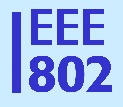 To:01 MAR 2021 802/SA Task Force meeting01 MAR 2021 802/SA Task Force meetingCC: IEEE 802 Executive CommitteeCC: IEEE 802 Executive CommitteeSubject:01 MAR 2021 802/SA Task Force meeting notes01 MAR 2021 802/SA Task Force meeting notes01 MAR 2021 802/SA Task Force meeting notes01 MAR 2021 802/SA Task Force meeting notesDate:01 MAR 202101 MAR 202101 MAR 2021Paul NikolichJon RosdahlBen RolfeClint PowellDorothy StanleySteve ShellhammerAshely MoranChristian OrlandoChristy BahnClint ChaplinDavid LawErin MoralesGeoff ThompsonGlenn ParsonsJay HolcombJessy RoyerJodi HaaszAndrew MylesJohn D’AmbrosiaJoe LevyMax RiegelMichelle TurnerRoger MarksStuart KerryTim Godfrey